HOMENAJE DE MATHIAS GOERTIZTACO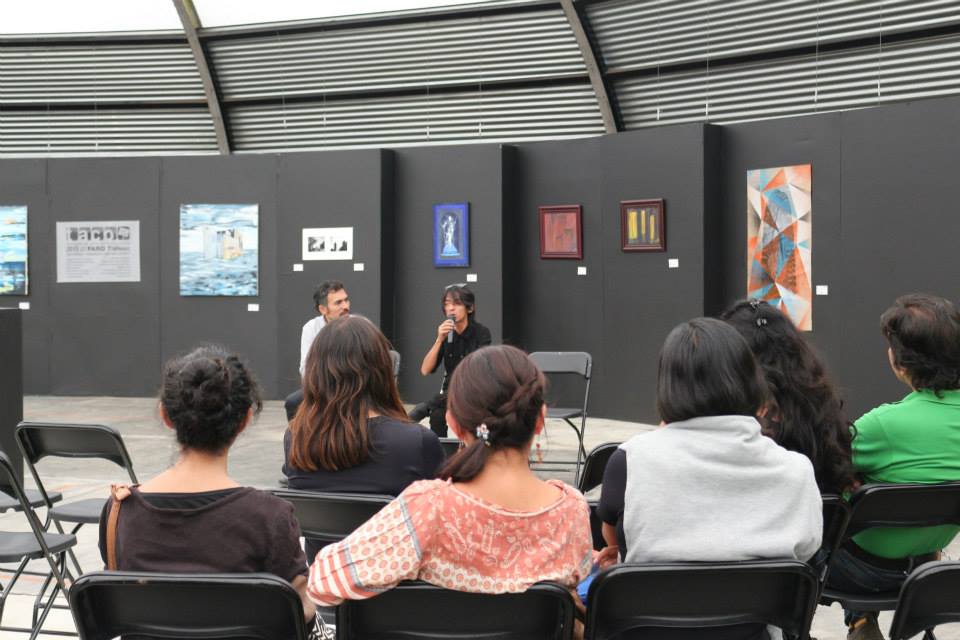 